9th Grade Unit 3 – Asia
Assessment ScheduleLesson DateDaily ScheduleLearning TargetNov.6, 73.1 Asia Map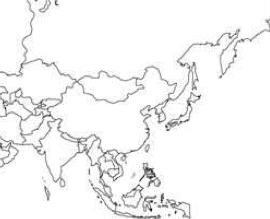 Make a map of AsiaCountriesCapitalsLandformsNov. 8, 93.2 Ancient IndiaAgricultural Revolution in IndiaIndus River ValleyHarappa & Mohenjo Daro Nov. 10, 133.2 Ancient IndiaIntro to social orders Caste system Sacred Ganges RiverNov. 14, 153.4 Ancient China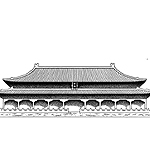 Yellow River ValleyDynasties Ancestor Worship Nov. 16, 173.3 Hinduism & BuddhismMain Hindu beliefs and practicesMain Buddhist beliefs and practicesHindu and Buddhist similarities Nov. 20, 213.4 Cultural Diffusion Silk Road spreads culture and religionLanguage spreadingNov. 27, 283.4 Primary Source Day Gender roles in ChinaDBQNov.29, 303.5 Chinese RevolutionMao Zedong takes over ChinaGreat Leap ForwardCultural RevolutionDec. 1, 43.5 Primary Source Day Cultural RevolutionDBQDec.5, 6Test Review DayTest Review DayDec. 7, 8Unit 3 Test – AsiaUnit 3 Test – AsiaNov. 8, 9 – Quiz 1Nov. 14, 15 – Quiz 2Nov. 20, 21 – Quiz 33.1 – Asia Map3.2 – Ancient India 3.3 – Hinduism and BuddhismNov. 27, 28 - Quiz 4Dec. 1, 4 – Chinese Rev. DBQDec. 7, 8 - Test3.4 – Ancient ChinaStandard 1 – Claim Standard 2 – ReasonsStandard 3 – Evidence DOK 1DOK 2